				        Bewandert. Begeistert. Bewährt.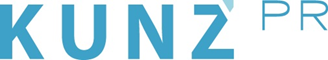 Presse-Info Murnau10. Juli 2020Kunstwirte 2020: Murnau lädt zu 
„KunstKulinarischen Rundfahrten“ durchs Blaue Land
Der Startschuss für die „KunstKulinarischen Reisen“ der Murnauer Kunstwirte ist gefallen: Am 23. Juli laden zehn Kreative und ebenso viele Gastronomen zur ersten Rundreise ein, die Kunstgenuss und Kulinarik miteinander vereint. Ein Reisebus fährt bis zu 15 Gäste von der ersten Station, dem Atelier KuHaus, zu fünf ausgewählten Restaurants, wo regionale Raffiniertheiten wie die Großweiler Heurahmsuppe oder das Riegseer Rinderragout auf der Karte stehen. Der Clou an den „KuKulis“, die in diesem Jahr bereits zum vierten Mal durch den Markt am Staffelsee und das umliegende Blaue Land führen, ist, dass die Gasthöfe gleichzeitig zu Galerien werden: Lokale Künstler stellen hier ihre Werke aus und stehen den Teilnehmern persönlich Rede und Antwort. Der nächste Termin ist der 13. August. Von September bis November finden die Fahrten jeweils an den ersten beiden Freitagen statt. Sie kosten 125 Euro pro Person, Paare zahlen 230 Euro. „Wir freuen uns sehr, dass wir die Kunstwirte-Reisen trotz Corona-bedingter Verzögerung auch in diesem Jahr wieder anbieten können“, sagt Tourismus-Chefin Alexandra Thoni. Der Murnauer Mix aus Gaumenschmaus und Kunstgenuss hat sich seit 2017 nämlich fest etabliert – sowohl bei Einheimischen als auch bei Urlaubern, die ihren Aufenthalt am Staffelsee mit diesem besonderen Angebot krönen. Manche Teilnehmer kommen jedes Jahr wieder.Was will uns der Künstler sagen? Erklärungen aus erster Hand In den einzelnen Restaurants und Hotels erwarten die Kunstfreunde in diesem Sommer und Herbst Radierungen, Malereien, Fotografien, Grafiken und Skulpturen. Doch anders als im Museum, wo ein Audioguide oder bestenfalls ein Kunsthistoriker Erklärungen zum Objekt der Betrachtung liefert, treffen die Besucher in Murnau auf den Schöpfer oder die Schöpferin selbst und erfahren aus erster Hand, welcher Schaffensprozess hinter den Werken liegt, wie die Persönlichkeit des Künstlers in sie eingegangen ist und welche Intention dahinterstecken mag.Das blaue Wunder teilenVerbindendes Element der Kunstwirte 2020 ist bei aller Verschiedenheit die Farbe Blau. Sie bildet gewissermaßen die Grundierung aller ausgestellten Werke. Marc Völker, Mit-Initiator des Projektes, erklärt: „Blau hat eine anziehende Wirkung, weicht es doch vor einem zurück und zieht uns mit. Blau lädt ein zur entspannten Offenheit.“ Mit den Gästen will man nun „das blaue Wunder teilen“ – und bleibt damit der künstlerischen Tradition Murnaus treu, das als Geburtsort des Blauen Reiters seit Anfang des 20. Jahrhunderts internationale Bekanntheit genießt.Die Wirte: von urgemütlich bis experimentierfreudig„Neben der nach wie vor sehr lebendigen Kunst- und Kreativszene zeichnet unsere Marktgemeinde vor allem auch ihre reiche kulinarische Vielfalt aus“, sagt Alexandra Thoni. Unter dem Label Staffelseewirte hat sich schon vor längerer Zeit eine Vielzahl an Gastronomen zusammengefunden, die besonderen Wert auf Nachhaltigkeit sowie Qualität und Regionalität der verwendeten Produkte legen. Egal, ob Traditionslokale wie Angerbräu, Beinhofer oder Griesbräu, das schicke Hotelrestaurant des Alpenhofs, das bodenständige und urgemütliche „Fröhlichs Wirtshaus“ in Großweil, die experimentierfreudige Schokoladenmanufaktur oder der traumhaft am Staffelsee in Seehausen gelegene Italiener „al lago“, um nur einige zu nennen, sie alle kredenzen den „KuKuli-Reisenden“ ihre Spezialitäten und stehen den Künstlern, die sie beherbergen, an Kreativität in nichts nach.Anmeldung – auch online möglichFür die insgesamt acht „KunstKulinarischen Reisen“ kann man sich persönlich bei der Tourist Information Murnau anmelden, telefonisch unter 08841/476-240 oder per E-Mail an kunstwirte@murnau.de. Auch Online-Buchung und -Bezahlung sind möglich. Dafür einfach auf der Seite www.murnau.de im Bereich „Tourismus“ auf „Erlebnisse buchen“ gehen und die „KuKulis“ auswählen. Pro Person fallen für die Fahrten, die ein Fünf-Gänge-Menü mit Weinbegleitung, den Bustransfer sowie die künstlerische Reiseleitung beinhalten, 125 Euro pro Person an. Pärchen zahlen 230 Euro. Start ist um 17 Uhr, Ende gegen 23 Uhr. Je nachdem wie ausgelassen die Gesellschaft am Ende ist. Weitere Infos gibt’s auf www.kunstwirte.de.Mehr zur Region:Tourist Information Murnau, Untermarkt 13, 82418 Murnau a. Staffelsee, Tel.: 08841/ 476 240, Fax: 08841/ 476 248, touristinfo@murnau.de, www.murnau.de